Veliko-konoční nabídkaPolévka:0,33l Hovězí consommé 79Kč0,33l Krém z medvědího česneku s máslovými krutony 79KčHlavní chod:180g Pečené králičí stehno na kořenové zelenině s gratinovanými bramborami 220Kč180g Jehněčí pečínka s krémovým špenátem a noky 249Kč250g Pstruh na grilu s grilovanou zeleninou a pečivem 249KčDezert:Pavlova se šlehačkou, ovocem a vaječným likérem 110KčDalešický speciál 0,3l/0,5l  43Kč/52Kč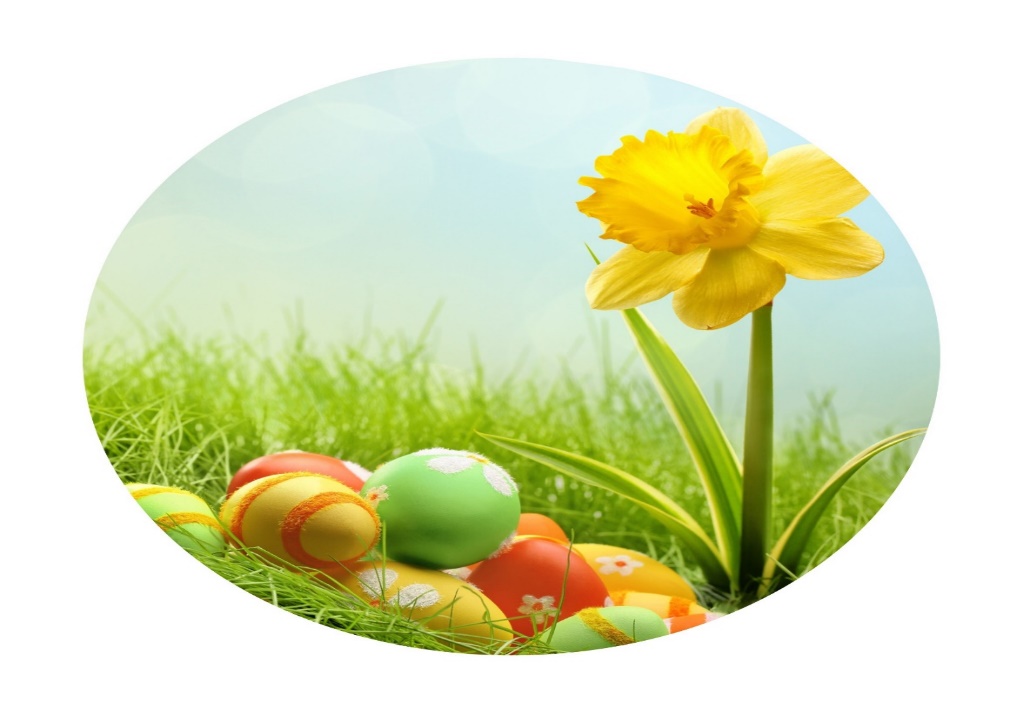 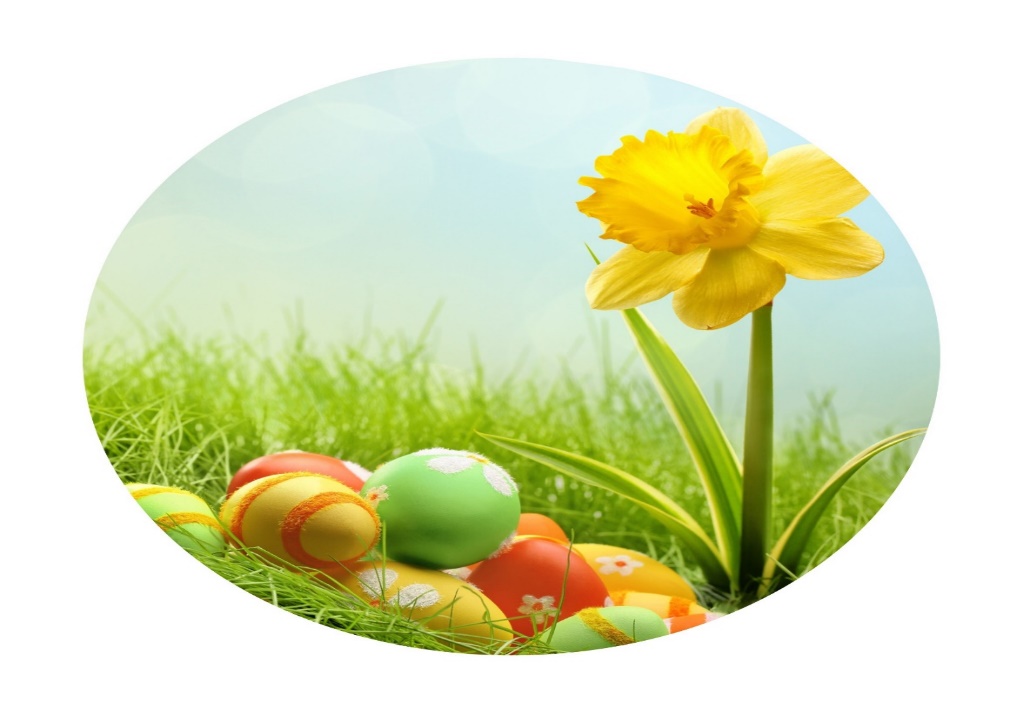 Přejeme Vám dobrou chuťAlergeny na vyžádání u obsluhy.